							                           Application Form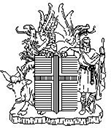 							         Academic Year 2014 – 2015		  Icelandic Government Scholarships	                 in Icelandic Studies at the         			     University of Iceland                                                                                                                     	 Personal information   (see required documents 1)   Contact information   (valid at least until next August)   Person to contact in case of emergency2.   Educational background   (see required documents  2 and 3)    University education Information on studies in Iceland Statement of purpose/motivation Proposed study programme at the University of IcelandLanguage proficiency     (see required documents  4)Additional information      Place:                                               Date:                                              Signature:Required documents1. Curriculum  vitae  (C V)2. Copies of latest diplomas3. Two letters of recommendation from academic supervisors4. Language certificate  (English, Icelandic)Árni Magnússon Institute for Icelandic Studies, Sigurður Nordal Office,P. O. Box 1220,    121 Reykjavik, IcelandTel. + 354 562 6050,    fax + 354 562 6263E-mail:  nordals@hi.is     Homepage:  www.arnastofnun.isInstructions:Application files should be received by the Árni Magnússon Institute for IcelandicStudies by February 1, 2014 * * for scholarships starting September 2014.* Canadians must submit their application to Icelandic National League in Gimli, MB       by January 15, 2014  (see note 2 on information sheet)* US citizens should contact  U.S.I.A. Fulbright  for further details        (see note 1 on information sheet)Family name(s)First name(s)Gender            female                       male          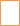 CitizenshipPlace of birthDate of birthStreet addressStreet addressCityPostal codeCountryTelephoneE-mailE-mailNameAddressTelephoneE-mailName and location of InstitutionDegreefromtoMain field of studyMain field of studyMain field of studyMain field of study Give the reasons why you want to study at the University of Iceland.  Please use another page if more space is needed. (if necessary, enclose additional pages):